СХЕМА МАРШРУТА СЛЕДОВАНИЯ ШКОЛЬНОГО АВТОБУСА ОТ ОБЩЕОБРАЗОВАТЕЛЬНОЙ ОРГАНИЗАЦИИ. УЧАСТОК 1.улицы: Новая, Ленинградская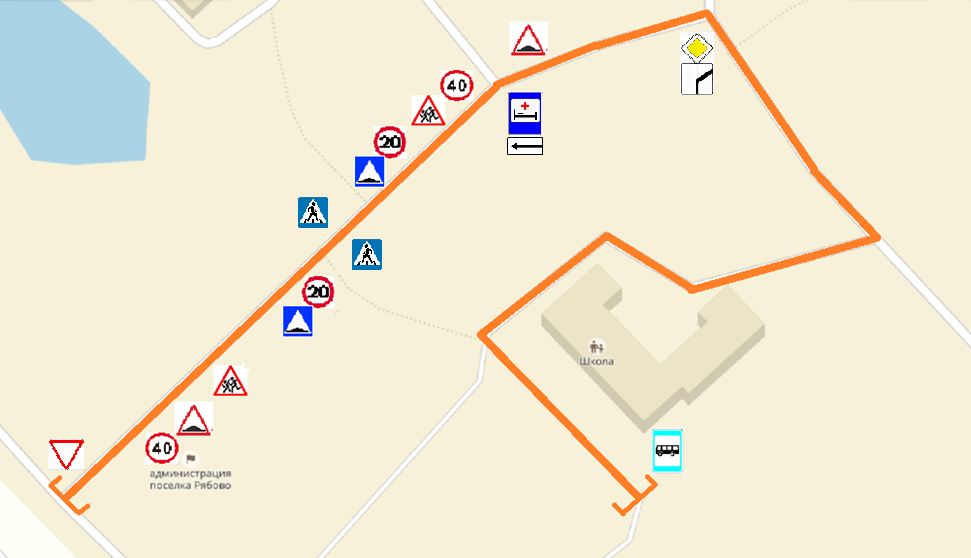 [ ] – границы участкаСХЕМА МАРШРУТА СЛЕДОВАНИЯ ШКОЛЬНОГО АВТОБУСА ОТ ОБЩЕОБРАЗОВАТЕЛЬНОЙ ОРГАНИЗАЦИИ. УЧАСТОК 2.улица Дорожная, Пельгорское шоссе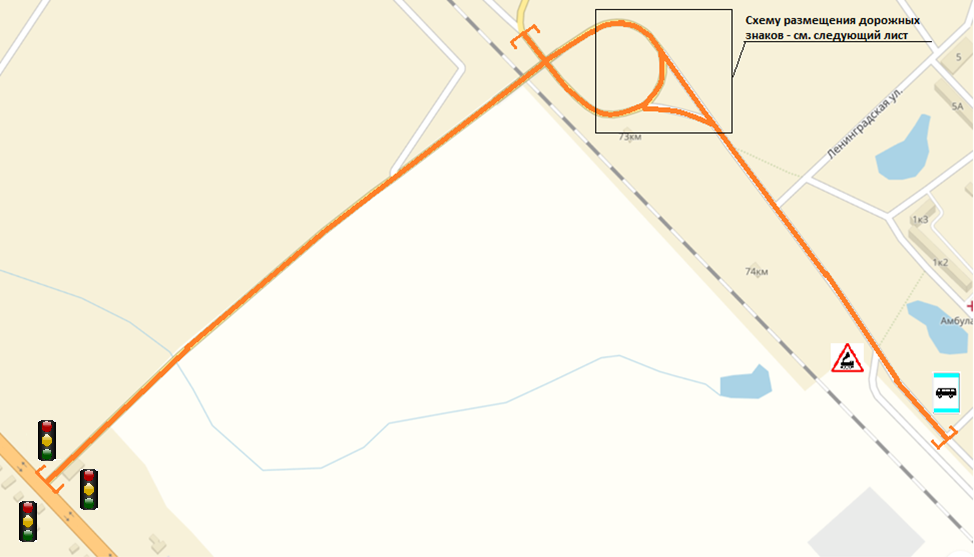 [ ] – границы участкаСХЕМА МАРШРУТА СЛЕДОВАНИЯ ШКОЛЬНОГО АВТОБУСА ОТ ОБЩЕОБРАЗОВАТЕЛЬНОЙ ОРГАНИЗАЦИИ. УЧАСТОК 2-1.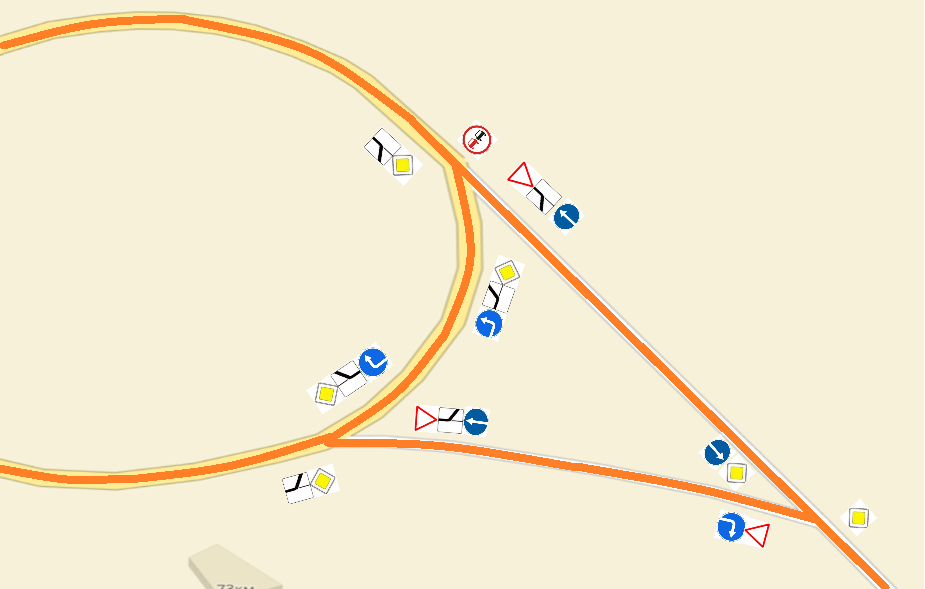 СХЕМА МАРШРУТА СЛЕДОВАНИЯ ШКОЛЬНОГО АВТОБУСА ОТ ОБЩЕОБРАЗОВАТЕЛЬНОЙ ОРГАНИЗАЦИИ. УЧАСТОК 3.Московское шоссе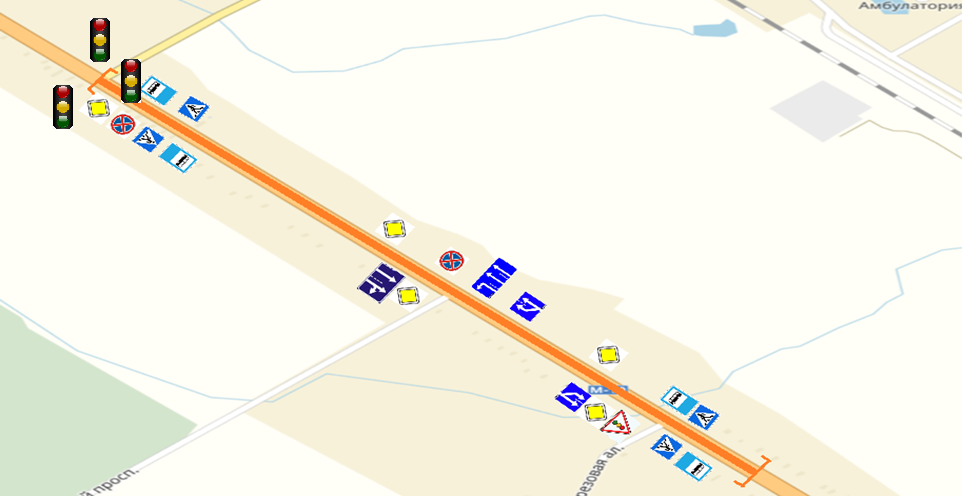 [ ] – границы участкаСХЕМА МАРШРУТА СЛЕДОВАНИЯ ШКОЛЬНОГО АВТОБУСА ОТ ОБЩЕОБРАЗОВАТЕЛЬНОЙ ОРГАНИЗАЦИИ. УЧАСТОК 4.Московское шоссе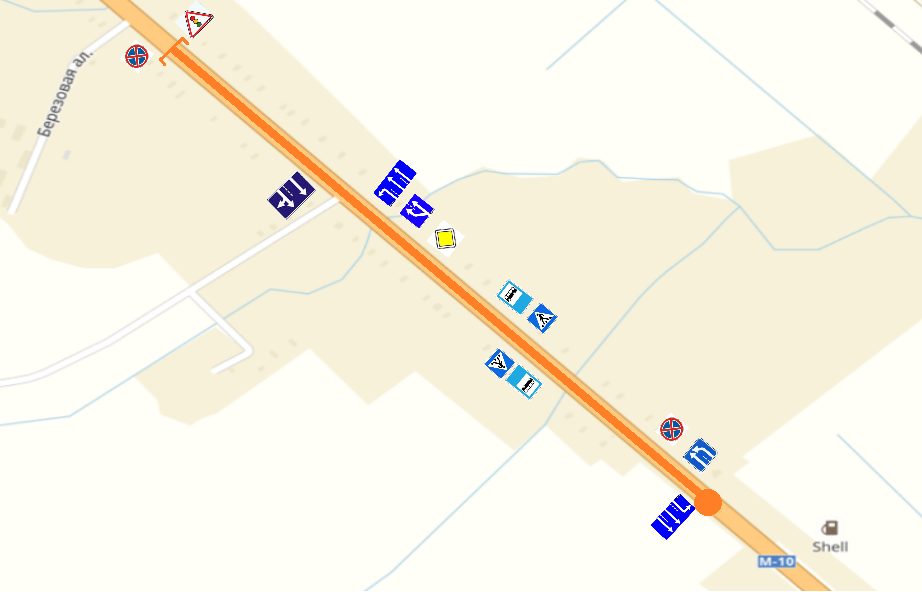 [ ] – границы участка, • – конец маршрутаСХЕМА МАРШРУТА СЛЕДОВАНИЯ ШКОЛЬНОГО АВТОБУСА ОТ ОБЩЕОБРАЗОВАТЕЛЬНОЙ ОРГАНИЗАЦИИ. УЧАСТОК 5.Пельгорское шоссе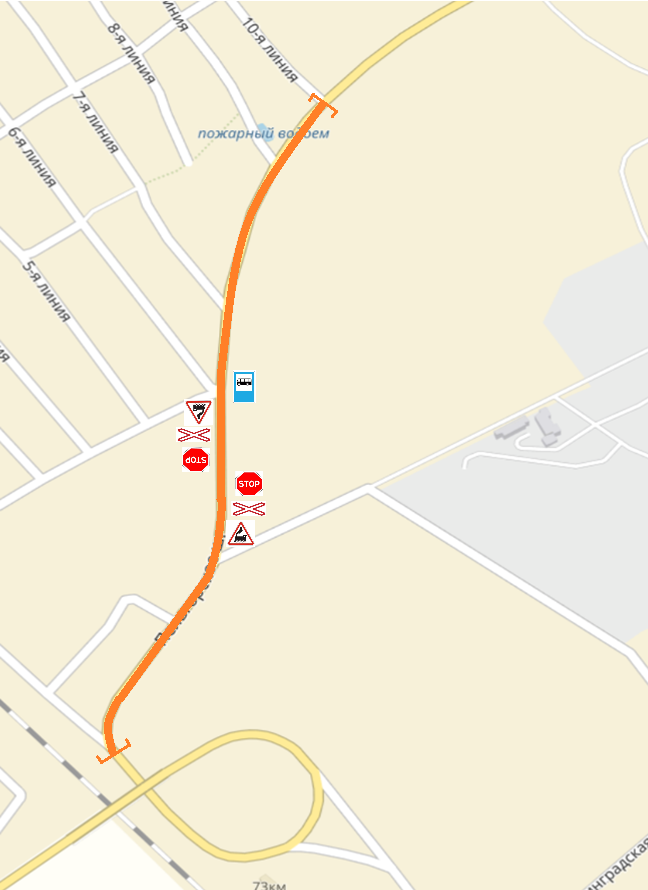             [ ] – границы участкаСХЕМА МАРШРУТА СЛЕДОВАНИЯ ШКОЛЬНОГО АВТОБУСА ОТ ОБЩЕОБРАЗОВАТЕЛЬНОЙ ОРГАНИЗАЦИИ. УЧАСТОК 6.Пельгорское шоссе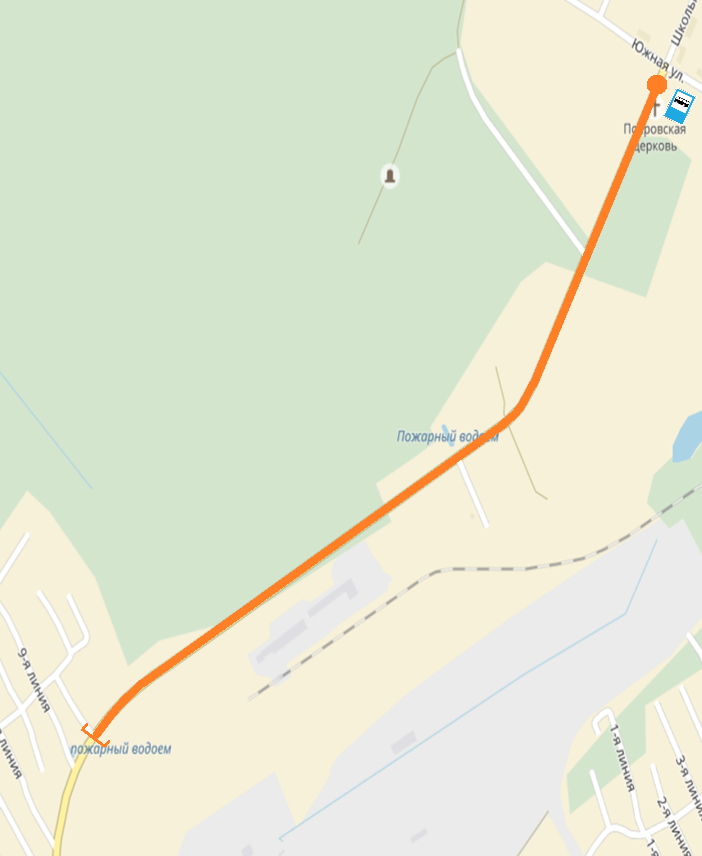    [ ] – границы участка, • – конец маршрутаМАРШРУТ ДВИЖЕНИЯ ДЕТЕЙ ОТ ДОМА К ОБЩЕОБРАЗОВАТЕЛЬНОЙ ОРГАНИЗАЦИИ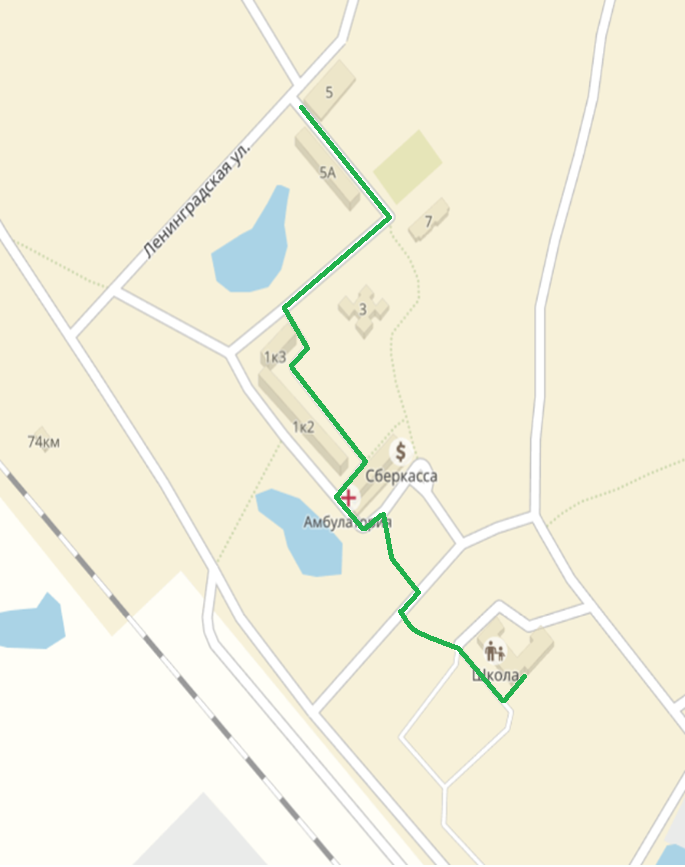 